    PRE-K Supply List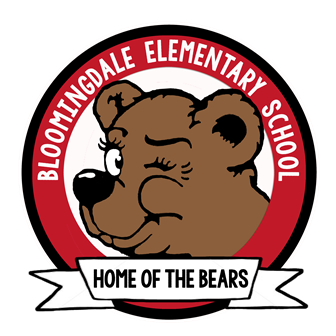 A change of clothes including underclothes and socks (Please label all items)Crib fitted sheet (cover for mat)Blanket or towel (cover for nap)Snack daily (1 item to eat and/or 1 item to drink)Uniform policy   Solid khaki or solid black shorts, skirts, skorts, jumpers. Capri pants/slacks. Skirts, skorts, jumpers and shorts must be no shorter than three inches above the knee. (No knit pants, jogging or cargo pants; no zippers or pockets on the pant legs.) Uniform must be worn and belted at the natural waist and made of standard uniform material. (black, brown, or navy)Solid white or red tops. Tops may be polo style shirts, collared blouses or turtlenecks. All shirts must be tucked. All shoes must be enclosed and tied properly. Socks are white, black, or navy.  Tights should be either red or white. Solid white or red sweatshirts, vests, or sweaters may be worn over the uniform shirts.Clear or mesh backpack (no wheels-please label with your child’s name)Optional Wish List Items2-Boxes of Kleenex        1-Bottle of liquid soap1-Box of quart ziplock bags1-Box gallon ziplock bags1-Box of baby wipes2-Tubs of Clorox wipes1-headphones (inexpensive)1-Nap mat 